Θεσσαλονίκη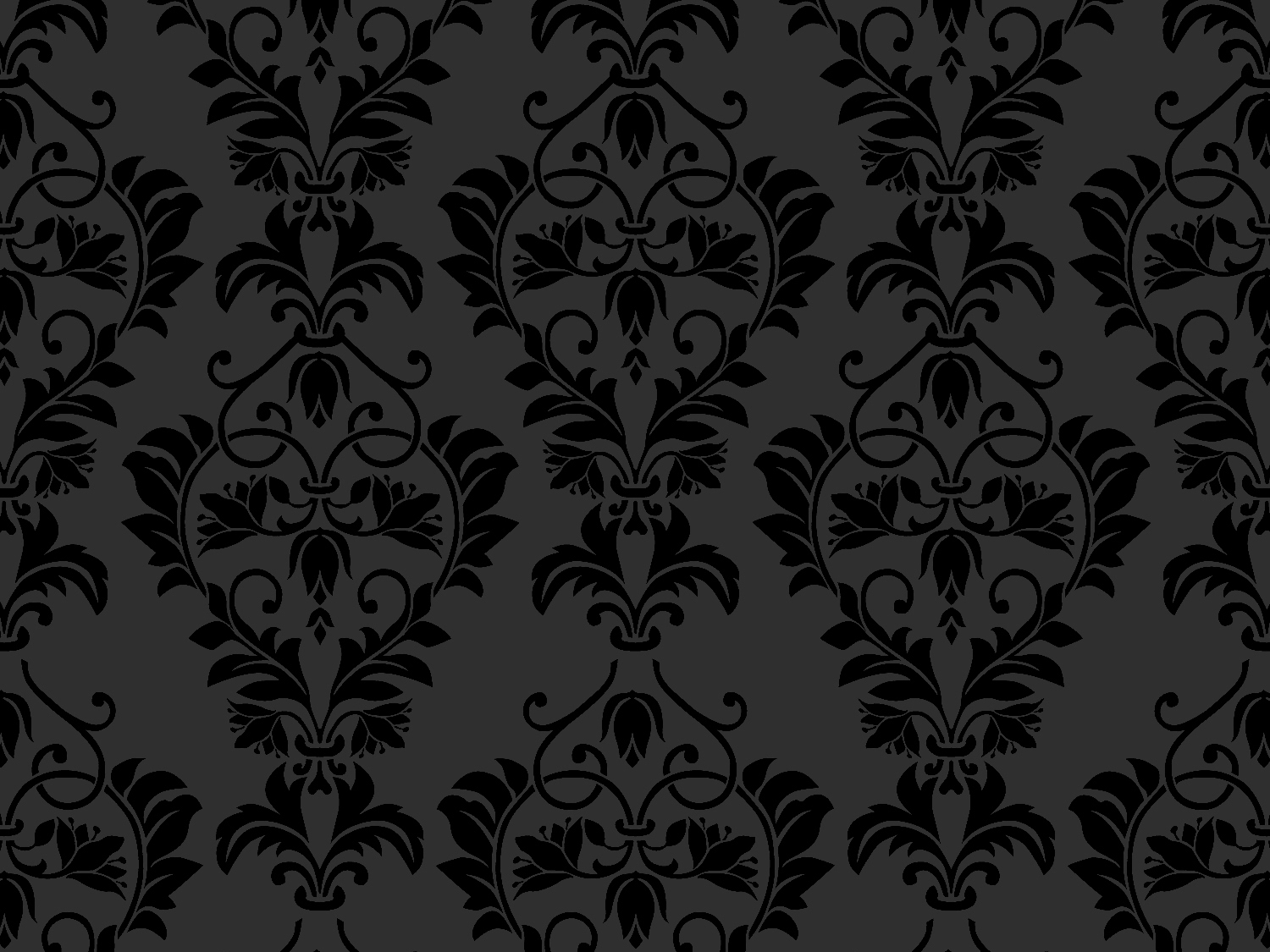 Προς τον Αξιότιμο Πρόεδρο της Ελληνικής Δημοκρατίας Προκόπη Παυλόπουλο,Βασιλέως Γεωργίου Β΄ 2Αθήνα Τ.Κ. 10028Αξιότιμε κύριε Πρόεδρε,Με την παρούσα επιστολή οι υπογράφοντες εκφράζουμε την έντονη αντίθεσή μας στην προσυμφωνία που υπεγράφη την Κυριακή 17 Ιουνίου 2018 στο χωριό Ψαράδες των Πρεσπών ανάμεσα στους Υπουργούς Εξωτερικών της Ελλάδος, κ. Ν. Κοτζιά, και των Σκοπίων, κ. Ν. Ντιμιτρόφ, και είχε ως αντικείμενο την διευθέτηση διαφορών σχετικά με το όνομα του γειτονικού κράτους και των θεμάτων που σχετίζονται με αυτό.Η αποδοχή από μέρους της ελληνικής κυβέρνησης ύπαρξης γειτονικού κράτους με το επίσημο όνομα «Δημοκρατία της Βόρειας Μακεδονίας» και το σύντομο όνομα «Βόρεια Μακεδονία», καθώς και η αναγνώριση «Μακεδονικής ιθαγένειας» και «Μακεδονικής γλώσσας» που απορρέουν από αυτήν, αντίκεινται εξολοκλήρου στην ιστορική αλήθεια. Οι όροι «Μακεδονία», «Μακεδών» και «Μακεδονικός» αποτελούν αναπόσπαστο τμήμα του ελληνικού πολιτισμού και η χρήση τους είναι αποκλειστικό και αναφαίρετο δικαίωμα των Ελλήνων. Τόσο οι μαρτυρίες των αρχαίων συγγραφέων όσο και οι αρχαίες επιγραφές, αλλά και το σύνολο των αρχαιολογικών ευρημάτων, αποδεικνύουν πέραν πάσης αμφιβολίας την παραπάνω επιστημονική παραδοχή.Ως θεράποντες του Ελληνικού Πολιτισμού και με πλήρη επίγνωση της επιστημονικής μας ευθύνης απέναντι στην ιστορική αλήθεια, καταδικάζουμε απερίφραστα την συγκεκριμένη, όπως και οποιαδήποτε άλλη προσπάθεια φαλκίδευσης της Ιστορίας. Λύσεις, όπως αυτή που προτάθηκε, μόνο παρανοήσεις και προβλήματα μπορούν να επιφέρουν σε βάθος χρόνου, συνέπειες οι οποίες δυναμιτίζουν αντί να συμβάλλουν στην καλή γειτονία των κρατών της περιοχής. Η ειρηνική συνύπαρξη και ειλικρινής φιλία των λαών είναι αναγκαίο να στηρίζονται στον πλήρη σεβασμό των βασικών στοιχείων της ταυτότητας των μερών, η οποία αναγνωρίζει την ιστορική συνέχεια και διασφαλίζει την μελλοντική ευημερία.Ως εκ τούτου, οποιαδήποτε ονομασία επιλεγεί ως λύση για το πρόβλημα προσδιορισμού της γείτονος χώρας, δεν θα πρέπει να περιλαμβάνει τον όρο «Μακεδονία» ή παράγωγό του. Η οικειοποίηση όρων που γεννήθηκαν, χρησιμοποιήθηκαν και προσδιορίζουν τα βασικά στοιχεία της ταυτότητας τμήματος του ελληνικού πολιτισμού από ένα πολυπολιτισμικό πληθυσμό, ο οποίος εμφανίστηκε στην περιοχή αιώνες αργότερα, κρίνεται απαράδεκτη και δεν έχει κανένα ιστορικό έρεισμα.Αποδοκιμάζοντας την επιλογή της ελληνικής κυβέρνησης να διαχειριστεί αυτό το κεφαλαιώδες εθνικό ζήτημα, χωρίς να έχει υποβάλει προηγουμένως τις προτάσεις της στην κρίση του ελληνικού λαού ή στον έλεγχο του εθνικού κοινοβουλίου, καλούμε τον Πρόεδρο της Ελληνικής Δημοκρατίας και τα μέλη της Βουλής να ακυρώσουν άμεσα την προσυμφωνία και να προβούν στις απαραίτητες ενέργειες, οι οποίες θα διασφαλίζουν μελλοντικά την χώρα από παρόμοιες αυθαίρετες πολιτικές πρακτικές, οι οποίες θέτουν σε κίνδυνο τόσο την ακεραιότητά της όσο και την εθνική ομοψυχία και ενότητα των πολιτών της.Με εκτίμησηΑβραμίδου Ιωάννα, Αρχαιολόγος, Αριστοτέλειο Πανεπιστήμιο Θεσσαλονίκης.Αθανασιάδου Ευαγγελία, Αρχαιολόγος, Πανεπιστήμιο Ιωαννίνων.Αϊνατζίδης Παύλος, Αρχαιολόγος, MA student in Ancient History and Classical Archaeology of Macedonia, Διεθνές Πανεπιστήμιο Ελλάδος.Αλαβάνια Βλαδίμηρος, Αρχαιολόγος, Πανεπιστήμιο Ιωαννίνων.Αλεξανδράκη Γιαννούλα, Αρχαιολόγος, Αριστοτέλειο Πανεπιστήμιο Θεσσαλονίκης.Αργυρούδη Αναστασία, Κάτοχος Μπτχ. Βυζαντινής Αρχαιολογίας, Αριστοτέλειο Πανεπιστήμιο Θεσσαλονίκης.Ασλανίδου Μαρία, Αρχαιολόγος, Κάτοχος Μπτχ. Ολοκληρωμένης Διαχείρισης Παράκτιων Περιοχών, Εθνικό και Καποδιστριακό Πανεπιστήμιο Αθηνών, Πανεπιστήμιο Αιγαίου.Αυγουστίνου Ευδοξία, Φιλόλογος, Θεολόγος, Αριστοτέλειο Πανεπιστήμιο Θεσσαλονίκης.Βασιλακοπούλου Άννα, Υπ. Δρ. Κλασικής Αρχαιολογίας, Εθνικό και Καποδιστριακό Πανεπιστήμιο Αθηνών.Βάσσου Σπυρίδων, Φιλόλογος, Αριστοτέλειο Πανεπιστήμιο Θεσσαλονίκης.Βογιατζόγλου Άννα, Ιστορικός, Αριστοτέλειο Πανεπιστήμιο Θεσσαλονίκης.Βουβουλής Αλέξανδρος, Υπ. Δρ. Κλασικής Αρχαιολογίας, Αριστοτέλειο Πανεπιστήμιο Θεσσαλονίκης.Γεωργιάδου Ροδή, Φιλόλογος, Θεολόγος, Υπ. Δρ. Θεολογίας, Αριστοτέλειο Πανεπιστήμιο Θεσσαλονίκης.Γιαννιάς Χαράλαμπος, Υπ. Δρ. Αρχαίας Ιστορίας, Αριστοτέλειο Πανεπιστήμιο Θεσσαλονίκης.Γκαλίτσα Μαρία, Ιστορικός, Αριστοτέλειο Πανεπιστήμιο Θεσσαλονίκης.Γκατζούλης Βασίλειος, Ιστορικός συγγραφέας, President of Hellenic Society PAIDEIA of New Hampshire, USA.Γκατζούλη Νίνα, Retired Lecturer, University of New Hampshire.Δημακόπουλος Σταύρος, Δρ. Κλασικής Αρχαιολογίας, Αριστοτέλειο Πανεπιστήμιο Θεσσαλονίκης.Δημουβγιά Αικατερίνη, Αρχαιολόγος, Κάτοχος Μπτχ. Ιστορίας της Τέχνης, Αριστοτέλειο Πανεπιστήμιο Θεσσαλονίκης.Δούμα Αφροδίτη, Φιλόλογος-Γλωσσολόγος, Αριστοτέλειο Πανεπιστήμιο Θεσσαλονίκης.Ζιούζιου Ειρήνη, Φιλόλογος, Αριστοτέλειο Πανεπιστήμιο Θεσσαλονίκης.Θαμνίδου Αγάπη, Φιλόλογος, Αριστοτέλειο Πανεπιστήμιο Θεσσαλονίκης.Ιωαννίδου Ελένη, Φιλόλογος, Αριστοτέλειο Πανεπιστήμιο Θεσσαλονίκης.Ιωαννίδου Θεοδώρα, Υπ. Δρ. Βυζαντινής Αρχαιολογίας, Αριστοτέλειο Πανεπιστήμιο Θεσσαλονίκης.Καϊάφα-Σαροπούλου Ασημίνα, Αρχαιολόγος, Δρ. Αρχιτεκτονικής, Αριστοτέλειο Πανεπιστήμιο Θεσσαλονίκης.Κακαρίμπα Χρυσούλα, Αρχαιολόγος, Αριστοτέλειο Πανεπιστήμιο Θεσσαλονίκης.Καλεντάκη Στυλιανή, Κάτοχος Μπτχ. Βυζαντινής Αρχαιολογίας και Τέχνης, Πανεπιστήμιο Ιωαννίνων.Καλπουρτζής Κωνσταντίνος Σ., Κάτοχος Μπτχ. Νεότερης και Σύγχρονης Ιστορίας, Πανεπιστήμιο Θεσσαλίας, Πάντειο Πανεπιστήμιο Κοινωνικών και Πολιτικών Επιστημών.Καραγιώργης Αθανάσιος, Φοιτητής Ιστορίας-Αρχαιολογίας, Αριστοτέλειο Πανεπιστήμιο Θεσσαλονίκης.Καραθάνου Ευφημία, Μπτχ. φοιτήτρια Κλασικής Αρχαιολογίας, Αριστοτέλειο Πανεπιστήμιο Θεσσαλονίκης.Καρακωστάνογλου Βενιαμίν, Μόνιμος Λέκτορας Δημοσίου Διεθνούς Δικαίου, Τομέας Διεθνών Σπουδών, Νομική Σχολή, Αριστοτέλειο Πανεπιστήμιο Θεσσαλονίκης.Καραμπελιά Παναγιώτα, Αρχαιολόγος, Μπτχ. φοιτήτρια Μεσαιωνικών Σπουδών, Πανεπιστήμιο Ιωαννίνων.Καραμπουρνιώτης Ευθύμιος, Ιστορικός-Αρχαιολόγος, Αριστοτέλειο Πανεπιστήμιο Θεσσαλονίκης.Καρανικόλας Γρηγόριος, Γλωσσολόγος, Μουσικοσυνθέτης, Αριστοτέλειο Πανεπιστήμιο Θεσσαλονίκης.Καρανίκου Ζωή, Κάτοχος Μπτχ. Κλασικής Αρχαιολογίας, University of Birmingham.Κασάπογλου Ανδρέας, Ιστορικός, Αριστοτέλειο Πανεπιστήμιο Θεσσαλονίκης.Κατσαβού Βαΐα, Φιλόλογος, Αριστοτέλειο Πανεπιστήμιο Θεσσαλονίκης.Κεμεντζετζίδης Φιλόθεος, Φιλόλογος, Αριστοτέλειο Πανεπιστήμιο Θεσσαλονίκης.Κεναμέα Χριστίνα, Φιλόλογος, Αριστοτέλειο Πανεπιστήμιο Θεσσαλονίκης.Κετάνης Κωνσταντίνος, Υπ. Δρ. Κλασικής Αρχαιολογίας, Πανεπιστήμιο Θεσσαλίας.Κεφαλά Ελένη, PhD Applied Linguistics, Université Paris Sorbonne (Paris IV).Κλωνάρης Διονύσιος Π., Αρχαιολόγος, Κάτοχος Μπτχ. Βυζαντινής Ιστορίας, Πανεπιστήμιο Ιωαννίνων.Κολοβού Ευγενία, Ιστορικός-Αρχαιολόγος, Πανεπιστήμιο Ιωαννίνων.Κορρές Θεόδωρος Κ., Ομότιμος Καθηγητής Βυζαντινής Ιστορίας, Τμήμα Ιστορίας και Αρχαιολογίας, Αριστοτέλειο Πανεπιστήμιο Θεσσαλονίκης.Corso Antonio, Δρ. Κλασικής Αρχαιολογίας, Ερευνητής, University of Bergen / Norwegian Institute at Athens, University of Padua.Κότσανης Γεώργιος, Ιστορικός-Αρχαιολόγος, Αριστοτέλειο Πανεπιστήμιο Θεσσαλονίκης.Κουγιουμτζόγλου Δημήτριος, Αρχαιολόγος, Κάτοχος Μπτχ. Προϊστορικής Αρχαιολογίας, Αριστοτέλειο Πανεπιστήμιο Θεσσαλονίκης.Κουρεμπανάς Θεόδωρος, Δρ. Κλασικής Αρχαιολογίας, Πανεπιστήμιο Κρήτης, Université Paris Sorbonne (Paris IV).Κοφινάς Ιωάννης, Αρχαιολόγος, Αριστοτέλειο Πανεπιστήμιο Θεσσαλονίκης.Κυρανούδη Αντωνία, Φιλόλογος, Αριστοτέλειο Πανεπιστήμιο Θεσσαλονίκης.Κυρανούδη Μαρία, Αρχαιολόγος, Συντηρήτρια, Κάτοχος Μπτχ. Προστασίας και Συντήρησης Μνημείων Πολιτισμού Αριστοτέλειο Πανεπιστήμιο Θεσσαλονίκης.Κωτίτσα Ζωή, Δρ. Κλασικής Αρχαιολογίας, Julius-Maximilians-Universität Würzburg.Λαζαρίδου Μαγδαληνή, Αρχαιολόγος, Αριστοτέλειο Πανεπιστήμιο Θεσσαλονίκης.Λαμπάκης Ιωάννης Κ., Μπτχ. φοιτητής Κλασικής Αρχαιολογίας, Πανεπιστήμιο Κρήτης.Λαφτσίδης Αλέξανδρος, Visiting Assistant Professor, Department of Classics and Modern Languages, Xavier University, Cincinnati.Λιακοπούλου Κυριακή, Φοιτήτρια Ιστορίας-Αρχαιολογίας, Αριστοτέλειο Πανεπιστήμιο Θεσσαλονίκης.Λυραντωνάκης Πέτρος, Πολιτισμολόγος (Σπουδές στον Ελληνικό Πολιτισμό), Ελληνικό Ανοιχτό Πανεπιστήμιο.Μανιατάκη Ευφημία, Κάτοχος Μπτχ. Κλασικής Αρχαιολογίας, Αριστοτέλειο Πανεπιστήμιο Θεσσαλονίκης.Μαυρόπουλος Βέλλιος Βασίλειος, Κάτοχος Μπτχ. Βυζαντινής Αρχαιολογίας, Αριστοτέλειο Πανεπιστήμιο Θεσσαλονίκης.Μαυρούδογλου Λεμονιά, Ιστορικός, Πανεπιστήμιο Ιωαννίνων.Μεφσούτ Άγγελος, Μπτχ. φοιτητής Κλασικής Αρχαιολογίας, Αριστοτέλειο Πανεπιστήμιο Θεσσαλονίκης.Μισιάκα Χριστίνα, Φιλόλογος, Αριστοτέλειο Πανεπιστήμιο Θεσσαλονίκης.Μουλαδάκη Αγγελική, Φιλόλογος, Αριστοτέλειο Πανεπιστήμιο Θεσσαλονίκης.Μπακούρη Δέσποινα Μαρκέλλα, Αρχαιολόγος, Αριστοτέλειο Πανεπιστήμιο Θεσσαλονίκης.Μπαρτσιώκας Αντώνης, Καθηγητής Παλαιοανθρωπολογίας, Δημοκρίτειο Πανεπιστήμιο Θράκης.Μπατσιόλας Κωνσταντίνος Φ., Ιστορικός-Εθνολόγος, Θεολόγος,  Κάτοχος Μπτχ. Μεσαιωνικής Ιστορίας, Δημοκρίτειο Πανεπιστήμιο Θράκης, Αριστοτέλειο Πανεπιστήμιο Θεσσαλονίκης.Μπέλλας Ιωάννης, Δρ. Κλασικής Αρχαιολογίας, Αριστοτέλειο Πανεπιστήμιο Θεσσαλονίκης.Ναθαναήλ Γεώργιος, Φοιτητής Ιστορίας-Αρχαιολογίας, Αριστοτέλειο Πανεπιστήμιο Θεσσαλονίκης.Νάκη Σμαρούλα, Φιλόλογος, Μουσικοσυνθέτης, Διευθύντρια της χορωδίας ΗΧΟΧΡΩΜΑΤΩΝ Ιεράς Αρχιεπισκοπής Αθηνών, Εθνικό και Καποδιστριακό Πανεπιστήμιο Αθηνών.Νάκος Γεώργιος Π., Ομότιμος καθηγητής Ιστορίας Δικαίου, Νομική Σχολή, Αριστοτέλειο Πανεπιστήμιο Θεσσαλονίκης.Νασιούλα Μαργαρίτα, Ιστορικός, Ηθοποιός, MA Theatre Directing, Αριστοτέλειο Πανεπιστήμιο Θεσσαλονίκης, University of East London (UK).Νασιούλα Μαρία, Μεταδιδακτορική Ερευνήτρια Κλασικής Αρχαιολογίας, CHS Fellow in Greek Epigraphy, Αριστοτέλειο Πανεπιστήμιο Θεσσαλονίκης, Harvard University–Center for Hellenic Studies.Νεοφώτιστος Δημήτρης, Κάτοχος Μπτχ. Νεοελληνικής Φιλολογίας, Αριστοτέλειο Πανεπιστήμιο Θεσσαλονίκης.Νημά Διονυσία, Κάτοχος Μπτχ. Κλασικής Αρχαιολογίας, Αριστοτέλειο Πανεπιστήμιο Θεσσαλονίκης.Νιόπλια Κωνσταντίνα, Φιλόλογος, Αριστοτέλειο Πανεπιστήμιο Θεσσαλονίκης.Νταμπούδη Νικολέτα, Αρχαιολόγος, MA student in Ancient History and Classical Archaeology of Macedonia, Αριστοτέλειο Πανεπιστήμιο Θεσσαλονίκης, Διεθνές Πανεπιστήμιο Ελλάδος.Ντιό Ελένη, Αρχαιολόγος, Πανεπιστήμιο Ιωαννίνων.Ντούρος Κωνσταντίνος, Φιλόλογος, Αριστοτέλειο Πανεπιστήμιο Θεσσαλονίκης.Παϊσίδου Μελίνα, Αναπληρώτρια Καθηγήτρια Βυζαντινής Αρχαιολογίας, Τμήμα Ιστορίας και Αρχαιολογίας, Αριστοτέλειο Πανεπιστήμιο Θεσσαλονίκης.Πανάγου Μαρία, Κάτοχος Μπτχ. Κλασικής Αρχαιολογίας, Πανεπιστήμιο Θεσσαλίας.Πανάκης Κωνσταντίνος, Κάτοχος Μπτχ. Νεότερης Ιστορίας, Αριστοτέλειο Πανεπιστήμιο Θεσσαλονίκης.Πανέλλα Θεοδώρα, Δρ. Κριτικής του Κειμένου της Καινής Διαθήκης, Post-doctoral Research Assistant, University of Birmingham (UK), Institute for New Testament Textual Research in Münster, WestfälishceWilhelms-Universität.Παπαγιάννης Γρηγόριος, Καθηγητής Βυζαντινής Φιλολογίας, Δημοκρίτειο Πανεπιστήμιο Θράκης.Παπαδαφνιάδου Μαρία, Αρχαιολόγος, Αριστοτέλειο Πανεπιστήμιο Θεσσαλονίκης.Παπαδοπούλου Ειρήνη, Κάτοχος Μπτχ. Κλασικής Αρχαιολογίας, Αριστοτέλειο Πανεπιστήμιο Θεσσαλονίκης.Παπαδοπούλου Ελισάβετ, Φιλόλογος, Αριστοτέλειο Πανεπιστήμιο Θεσσαλονίκης.Παπαδοπούλου Ευρυδίκη, Κάτοχος Μπτχ. Κλασικής Αρχαιολογίας, Αριστοτέλειο Πανεπιστήμιο Θεσσαλονίκης.Παπαδοπούλου Μελπομένη, Φιλόλογος, Πανεπιστήμιο Ιωαννίνων.Παπαθανασίου  Ευάγγελος, Υπ. Δρ. Βυζαντινής Αρχαιολογίας, Αριστοτέλειο Πανεπιστήμιο Θεσσαλονίκης.Παπαθανασίου Φωτεινή, Φιλόλογος, Κάτοχος Μπτχ. Διοίκησης Πολιτιστικών Μονάδων, Αριστοτέλειο Πανεπιστήμιο Θεσσαλονίκης, Ελληνικό Ανοιχτό Πανεπιστήμιο.Παπακωνσταντίνου Χρυσούλα, Φιλόλογος, Απόφοιτος Αγγλικής Φιλολογίας, Αριστοτέλειο Πανεπιστήμιο Θεσσαλονίκης.Παπακώστα Χριστίνα, Αρχαιολόγος, Κάτοχος Μπτχ. Συντήρησης Έργων Τέχνης και Μηχανισμών, Πανεπιστήμιο Θεσσαλίας, Αριστοτέλειο Πανεπιστήμιο Θεσσαλονίκης.Παπαναστασούλη Γραμμάτω Χρυσοβαλάντω, Υπ. Δρ. Βυζαντινής Αρχαιολογίας, Αριστοτέλειο Πανεπιστήμιο Θεσσαλονίκης.Παππά Ελευθερία, Φιλόλογος, Πανεπιστήμιο Ιωαννίνων.Παυλίδου Χριστίνα, Αρχαιολόγος, Αριστοτέλειο Πανεπιστήμιο Θεσσαλονίκης.Περουκανέας Ιωάννης, Κάτοχος Μπτχ. Κλασικής Αρχαιολογίας, Εθνικό και Καποδιστριακό Πανεπιστήμιο Αθηνών.Πηλαβάκης Μάρκος, Μπτχ. φοιτητής Βυζαντινής Αρχαιολογίας, Αριστοτέλειο Πανεπιστήμιο Θεσσαλονίκης.Πουλτίδου Σοφία, Φιλόλογος, Πανεπιστήμιο Ιωαννίνων.Πυλαρινού Νικολέτα, Αρχαιολόγος, MA in Black Sea and Eastern Mediterranean Studies,  Αριστοτέλειο Πανεπιστήμιο Θεσσαλονίκης, Διεθνές Πανεπιστήμιο Ελλάδος.Ράπτης Θωμάς, Κάτοχος Μπτχ. Προϊστορικής Αρχαιολογίας, Αριστοτέλειο Πανεπιστήμιο Θεσσαλονίκης.Ρεντάκη Μαρία, Ιστορικός, Αριστοτέλειο Πανεπιστήμιο Θεσσαλονίκης.Ρούσου Αναστασία, Αρχαιολόγος, MA in Black Sea Cultural Studies, MA in Ancient History and Classical Archaeology of Macedonia, Υπ. Δρ. Κλασικής Αρχαιολογίας, Δημοκρίτειο Πανεπιστήμιο Θράκης, Διεθνές Πανεπιστήμιο Ελλάδος.Σαλονικίδου Γαλήνη, Αρχαιολόγος, Αριστοτέλειο Πανεπιστήμιο Θεσσαλονίκης.Σαραντίδης Ιωάννης, Φιλόλογος-Ιστορικός, Υπ. Δρ. Βυζαντινής Ιστορίας, Δημοκρίτειο Πανεπιστήμιο Θράκης, Αριστοτέλειο Πανεπιστήμιο Θεσσαλονίκης.Σαραφοπούλου Δόμνα, Μπτχ. φοιτήτρια Κλασικής Αρχαιολογίας, Αριστοτέλειο Πανεπιστήμιο Θεσσαλονίκης.Σοφιανού Ευαγγελία, Ιστορικός, Πανεπιστήμιο Ιωαννίνων.Σπυροπούλου Αικατερίνη-Μαρία, Αρχαιολόγος, Κάτοχος Μπτχ. Αρχαιολογίας και Πολιτιστικής Κληρονομιάς, Μπτχ. φοιτήτρια στη Διαχείριση Μνημείων, Πανεπιστήμιο Θεσσαλίας (Τμήμα ΙΑΚΑ), University of Leicester (UK), Εθνικό και Καποδιστριακό Πανεπιστήμιο Αθηνών.Στάθης Αθανάσιος, Αρχαιολόγος, Εθνικό και Καποδιστριακό Πανεπιστήμιο Αθηνών.Στυλιανοπούλου Κονδύλω, Φιλόλογος, Πανεπιστήμιο Ιωαννίνων.Στυλιανού Στέφανος, Φοιτητής Ιστορίας-Αρχαιολογίας, Αριστοτέλειο Πανεπιστήμιο Θεσσαλονίκης.Τανούλα Αφροδίτη, Φοιτήτρια Ιστορίας-Αρχαιολογίας, Αριστοτέλειο Πανεπιστήμιο Θεσσαλονίκης.Τζανή Αθανασία, Αρχαιολόγος, Αριστοτέλειο Πανεπιστήμιο Θεσσαλονίκης.Τότσιος Κωνσταντίνος, Μπτχ. φοιτητής Κλασικής Αρχαιολογίας, Αριστοτέλειο Πανεπιστήμιο Θεσσαλονίκης.Τουλουμτζίδου Ανναρέτα, Δρ. Κλασικής Αρχαιολογίας, Αριστοτέλειο Πανεπιστήμιο Θεσσαλονίκης.Τριανταφύλλου Άννα, Αρχαιολόγος, Αριστοτέλειο Πανεπιστήμιο Θεσσαλονίκης.Τρούπκου Νικολέτα, Δρ. Βυζαντινής Αρχαιολογίας, Αριστοτέλειο Πανεπιστήμιο Θεσσαλονίκης.Τσακιρίδου Μαρία, Αρχαιολόγος, Κάτοχος Μπτχ. Κλασικής Αρχαιολογίας, Υπ. Δρ. Μουσικών Σπουδών, Πανεπιστήμιο Ιωαννίνων, Αριστοτέλειο Πανεπιστήμιο Θεσσαλονίκης, Εθνικό και Καποδιστριακό Πανεπιστήμιο Αθηνών.Τσακμάκα Δέσποινα, Κάτοχος Μπτχ. Κλασικής Φιλολογίας, Αριστοτέλειο Πανεπιστήμιο Θεσσαλονίκης.Τσακνή Ειρήνη, Δρ. Κλασικής Αρχαιολογίας, Αριστοτέλειο Πανεπιστήμιο Θεσσαλονίκης.Τσατσάκη Ευγενία, Αρχαιολόγος, Πανεπιστήμιο Κρήτης.Τσολάκης Στέφανος, Αρχαιολόγος, Πανεπιστήμιο Βελιγραδίου.Τσομλεκτσόγλου Αγάπη, Αρχαιολόγος, Κάτοχος Μπτχ. στη Διοίκηση Πολιτιστικών Μονάδων, Αριστοτέλειο Πανεπιστήμιο Θεσσαλονίκης, Ελληνικό Ανοιχτό Πανεπιστήμιο.Τσονάκα Κωνσταντίνα, Δρ. Κλασικής Αρχαιολογίας, ΕΔΙΠ Τμήματος Ιστορίας και Αρχαιολογίας, Αριστοτέλειο Πανεπιστήμιο Θεσσαλονίκης.Τσοχαταρίδου Ιωάννα, Φιλόλογος, Αριστοτέλειο Πανεπιστήμιο Θεσσαλονίκης.Χαλδογερίδου Χριστίνα, Ιστορικός-Αρχαιολόγος, Πανεπιστήμιο Ιωαννίνων.Χατζηαντωνίου Ελισάβετ, Επίκουρη Καθηγήτρια Βυζαντινής Ιστορίας, Αριστοτέλειο Πανεπιστήμιο Θεσσαλονίκης.Χατζηκωνσταντινίδου Βασιλική, Αρχαιολόγος, Αριστοτέλειο Πανεπιστήμιο Θεσσαλονίκης.Χρηματόπουλος Βασίλειος, MA in Ancient History and Classical Archaeology of Macedonia, Διεθνές Πανεπιστήμιο Ελλάδος.Χρήστου Δημήτριος, Κάτοχος Μπτχ. Βυζαντινής Αρχαιολογίας, Αριστοτέλειο Πανεπιστήμιο Θεσσαλονίκης.Χρήστου Κωνσταντίνος Π., Καθηγητής, Τμήμα Ποιμαντικής και Κοινωνικής Θεολογίας, Αριστοτέλειο Πανεπιστήμιο Θεσσαλονίκης.Χριστοπούλου Βασιλική, Κάτοχος Μπτχ. Κλασικής Αρχαιολογίας, Πανεπιστήμιο Κρήτης.Ψωμά Μαρία, Φιλόλογος, Πανεπιστήμιο Ιωαννίνων.